CLIENT INFORMATION:CLIENT INFORMATION:PET INFORMATION:PET INFORMATION:Name/Nombre:Name/Nombre:Pet #1 Name/Nombre:Pet #1 Name/Nombre:Mailing Address/Dirección de envio:Mailing Address/Dirección de envio:Breed/Raza:Color:Physical Address(If different):Physical Address(If different):Birth date or age/Fecha de nacimlento:Birth date or age/Fecha de nacimlento:City & State/Ciudad y Estado:City & State/Ciudad y Estado:Sex:Spayed/Neutered?County & Zip Code/Condado y Código postal:County & Zip Code/Condado y Código postal:Home Phone/Número telefonico:Home Phone/Número telefonico:Pet #2 Name/Nombre:Pet #2 Name/Nombre:Cell Phone/Número Celular:Cell Phone/Número Celular:Breed/Raza:Color:Place of Employment/Lugar de empleo:Place of Employment/Lugar de empleo:Birth date or age/Fecha de nacimlento:Birth date or age/Fecha de nacimlento:Work Phone/Número de trabajo:Work Phone/Número de trabajo:Sex:Spayed/Neutered?Date of Birth/Fecha de nacimiento:Date of Birth/Fecha de nacimiento:Driver’s License/Licencia de conducir:Driver’s License/Licencia de conducir:Pet #3 Name:Pet #3 Name: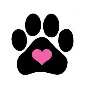 Breed/Raza:Color:Spouse Name/Nombre de esposo(a):Spouse Name/Nombre de esposo(a):Birth date or age:Place of Employment/Lugar de empleo:Place of Employment/Lugar de empleo:Sex:                                       Spayed/Neutered?Sex:                                       Spayed/Neutered?Cell Phone/ Número celular:Cell Phone/ Número celular:Date of Birth/Fecha de nacimiento:Date of Birth/Fecha de nacimiento:Pet #4 Name:Pet #4 Name:Driver’s License/Licencia de conducir:Driver’s License/Licencia de conducir:Breed/Raza:Color:How did you hear about us?Internet                Advertisement                Drive-ByFriend/Referral: _________________________________Other (Please describe): ________________________How did you hear about us?Internet                Advertisement                Drive-ByFriend/Referral: _________________________________Other (Please describe): ________________________How did you hear about us?Internet                Advertisement                Drive-ByFriend/Referral: _________________________________Other (Please describe): ________________________Birth date or age:Birth date or age:How did you hear about us?Internet                Advertisement                Drive-ByFriend/Referral: _________________________________Other (Please describe): ________________________How did you hear about us?Internet                Advertisement                Drive-ByFriend/Referral: _________________________________Other (Please describe): ________________________How did you hear about us?Internet                Advertisement                Drive-ByFriend/Referral: _________________________________Other (Please describe): ________________________Sex:Spayed/Neutered?How did you hear about us?Internet                Advertisement                Drive-ByFriend/Referral: _________________________________Other (Please describe): ________________________How did you hear about us?Internet                Advertisement                Drive-ByFriend/Referral: _________________________________Other (Please describe): ________________________How did you hear about us?Internet                Advertisement                Drive-ByFriend/Referral: _________________________________Other (Please describe): ________________________(Please use the back of this form for other pets)(Please use the back of this form for other pets)E-MAIL ADDRESS:E-MAIL ADDRESS:E-MAIL ADDRESS:E-MAIL ADDRESS:E-MAIL ADDRESS:IN CASE OF EMERGENCY please provide the following:IN CASE OF EMERGENCY please provide the following:IN CASE OF EMERGENCY please provide the following:IN CASE OF EMERGENCY please provide the following:IN CASE OF EMERGENCY please provide the following:Emergency contact & phone:Second contact & phone:Second contact & phone:Second contact & phone:Second contact & phone:The emergency contacts listed above are the persons who would be responsible for health care and make decisions about the animals in this chart.  These persons have PERMISSION to make changes to this chart and request access to the information enclosed.The emergency contacts listed above are the persons who would be responsible for health care and make decisions about the animals in this chart.  These persons have PERMISSION to make changes to this chart and request access to the information enclosed.The emergency contacts listed above are the persons who would be responsible for health care and make decisions about the animals in this chart.  These persons have PERMISSION to make changes to this chart and request access to the information enclosed.The emergency contacts listed above are the persons who would be responsible for health care and make decisions about the animals in this chart.  These persons have PERMISSION to make changes to this chart and request access to the information enclosed.The emergency contacts listed above are the persons who would be responsible for health care and make decisions about the animals in this chart.  These persons have PERMISSION to make changes to this chart and request access to the information enclosed.X____________________________________  Signed By ClientX____________________________________  Signed By ClientX____________________________________  Signed By ClientX____________________________________  Signed By ClientOffice use only:Office use only:Office use only:Office use only:Office use only: